Djelovodni broj: 01-1311/2211.08.2022.g.Obavještenje o upisu učenikaObavještavamo učenike i roditelje da upis u I, II, III, i IV razred JU Medicinske škole Zenica za školsku 2022/23. godinu će se održati 26.08.2022.g.(petak)  u holu Medicinske škole kod odjeljenskog razrednika sa slijedećim rasporedom:- I i II razred u terminu od 9,00 do 12,00  sati, a- III i IV razred u terminu od 12,15 do 15,15 sati.Učenici I razreda dužni su odjeljenskim razrednicima* na upis donijeti uplatnicu na iznos 20 KM ( ili na iznos 5KM ukoliko su oslobođeni plaćanja upisnine, ukoliko donesu potvrdu da ostvaruju pravo po članu 21. Zakona o dopunskim pravima branilaca i njihovih porodica SN ZDK 1/14) .Učenici II, III i IV razreda dužni su razrednicima** na upis donijeti slijedeće dokumente:Svjedočanstvo o završenom prethodnom razredu (I, II, III razredu),Rodni list,Sanitarnu knjižicu (samo III i IV razred) – samo učenici koji su smjer medicinska sestra-tehničar,Uplatnicu*** na iznos 20 KM (oni koji su oslobođeni upisnine, samo na iznos 5 KM ukoliko donesu potvrdu da ostvaruju pravo po članu 21. Zakona o dopunskim pravima branilaca i njihovih porodica SN ZDK 1/14) iZahtjev za upis koji će dobiti u školi.Svi učenici su dužni doći na vrijeme i pridržavati se Kućnog reda škole sa etičkim kodeksom. *Razrednik I-1(zubni tehničari) je Selma Mulahmetović, I-2 (laboratorijski tehničari) je Lejla Begagić - Pelja , I-3 (akušersko – ginekološke sestre-tehničari) je Nizama Rudić - Aliefendić , I-4 (medicinska sestra-tehničar) je Mersiha Baručija , I-5 (medicinska sestra-tehničar)  je Anisa Šehić , I-6 (medicinska sestra-tehničar)  je Selma Buljubašić i I-7 (medicinska sestra-tehničar)  je Amra Bjelić.** II-1 razrednica Nisveta Smajlović, II-2 razrednik Tarik Hasanić, II-3 razrednica Fatima Zaimović, II-4 razrednica Selma Kavazović, II-5 razrednik Muris Ribo, II-6 razrednica Alisa Talundžić i II-7 razrednica Belmina Pivić.III-1 razrednik Sanjin Aldobašić, III-2 razrednik Saudin Sinanović, III-3 razrednica Medina Hurtić – Zoronjić, III-4 razrednica Irma Škulj, III-5 razrednik Hidajet Hadžimuhović, III-6 razrednik Tarik Čolaković i III-7 razrednica Uma Čeliković-Neimarlija.IV-1 razrednica Lejla Imamović-Hamzić, IV-2 razrednik Hamdija Čabaravdić, IV-3 razrednica Aida Zlotrg, IV-4 razrednik Emir Hodžić, IV-5 razrednica Nisveta Bolić, IV-6 razrednica Anela Čulić i IV-7 razrednica Senada Halilović-Avdagić.***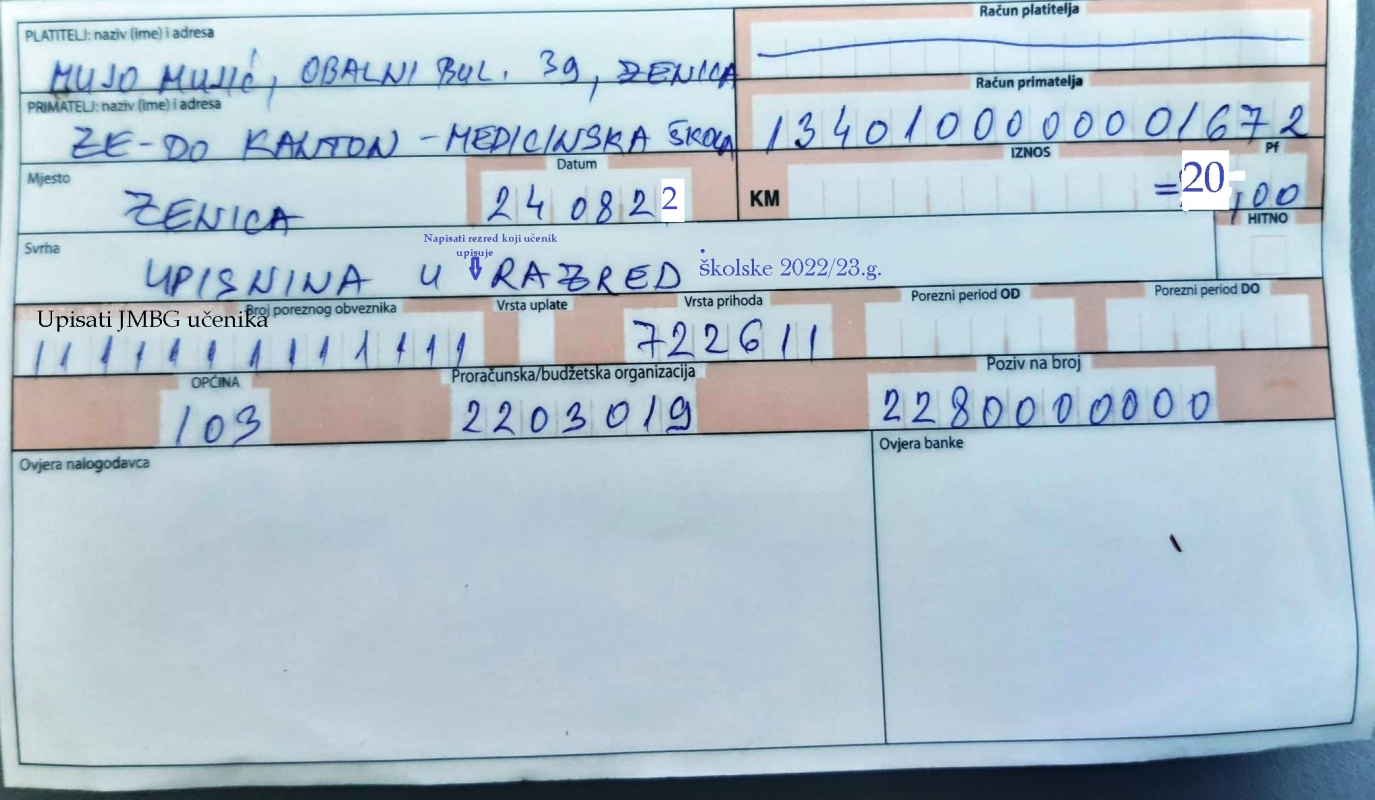 